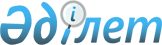 Республикалық бюджеттен қаржыландырылатын денсаулық сақтау саласындағы білім беру ұйымдарында техникалық және кәсіптік білімі бар мамандарды даярлаудың 2010-2011 оқу жылына арналған мемлекеттік білім беру тапсырысын орналастыру туралыҚазақстан Республикасы Денсаулық сақтау министрінің 2010 жылғы 31 желтоқсандағы № 1007 бұйрығы. Қазақстан Республикасының Әділет министрлігінде 2011 жылы 26 қаңтарда № 6752 тіркелді      РҚАО-ның ескертуі!

      Бұйрықтың қолданысқа енгізілу тәртібін 6-тармақтан қараңыз.

      «Халық денсаулығы және денсаулық сақтау жүйесі туралы» Қазақстан Республикасының 2009 жылғы 18 қыркүйектегі № 193-IV кодексінің 7-бабының 15) тармақшасын іске асыру мақсатында БҰЙЫРАМЫН:



      1. Осы бұйрыққа қосымшаға сәйкес республикалық бюджеттен қаржыландырылатын денсаулық сақтау саласындағы білім беру ұйымдарында техникалық және кәсіптік білімі бар мамандарды даярлаудың 2010-2011 оқу жылына арналған мемлекеттік білім беру тапсырысы орналастырылсын.



      2. Қазақстан Республикасы Денсаулық сақтау министрлігінің Ғылым және адами ресурстар департаменті (Н.Қ. Хамзина):



      1) осы бұйрықты осы бұйрыққа қосымшада қаралған денсаулық сақтау саласындағы білім беру ұйымдарына жеткізсін, және олармен шарт жасасуды қамтамасыз етсін;



      2) осы бұйрықты Қазақстан Республикасы Әділет министрлігінде заңнамада белгіленген тәртіппен мемлекеттік тіркелуін қамтамасыз етсін.



      3. Қазақстан Республикасы Денсаулық сақтау министрлігінің Экономика және қаржы департаменті (Г.Р. Сүйінтаева) осы бұйрыққа қосымшада қаралған денсаулық сақтау саласындағы білім беру ұйымдарын қаржыландыруды қамтамасыз етсін.



      4. Қазақстан Республикасы Денсаулық сақтау министрлігінің Әкімшілік–құқықтық жұмыс департаменті (Ф.Б. Бисмильдин) осы бұйрық Қазақстан Республикасы Әділет министрлігінде мемлекеттік тіркелгеннен кейін оның заңнамада белгіленген тәртіппен бұқаралық ақпарат құралдарында ресми жариялануын қамтамасыз етсін.



      5. Осы бұйрықтың орындалуын бақылау Қазақстан Республикасының Денсаулық сақтау вице-министрі Е.Ә. Байжүнісовке жүктелсін.



      6. Осы бұйрық алғаш ресми жарияланған күнінен кейін күнтізбелік он күн өткен соң қолданысқа енгізіледі және 2010 жылғы 1 қыркүйектегі туындаған қатынастарға қолданылады.      Министр                                    С. Қайырбекова

Қазақстан Республикасы      

Денсаулық сақтау министрінің

2010 жылғы 31 желтоқсандағы 

№ 1007 бұйрығына қосымша     Республикалық бюджеттен қаржыландырылатын денсаулық сақтау саласындағы білім беру ұйымдарында техникалық және кәсіптік білімі бар мамандарды даярлаудың 2010-2011 оқу жылына арналған мемлекеттік білім беру тапсырысын орналастыру
					© 2012. Қазақстан Республикасы Әділет министрлігінің «Қазақстан Республикасының Заңнама және құқықтық ақпарат институты» ШЖҚ РМК
				р/с№Денсаулық сақтау саласындағы білім беру ұйымдарыБөлінген орындардың саныМамандықтың атауы Мамандық бойынша бөлінген орындардың саны123451.Республикалық орта медицина және фармацевтика қызметкерлерін даярлау және қайта даярлау колледж250, оның ішінде 125 қазақ тілінде оқитындарЕмдеу ісі92, оның ішінде 50 қазақ тілінде оқитындар1.Республикалық орта медицина және фармацевтика қызметкерлерін даярлау және қайта даярлау колледж250, оның ішінде 125 қазақ тілінде оқитындарМейірбике ісі92, оның ішінде 50 қазақ тілінде оқитындар1.Республикалық орта медицина және фармацевтика қызметкерлерін даярлау және қайта даярлау колледж250, оның ішінде 125 қазақ тілінде оқитындар«Массаж» біліктілігі бойынша мейірбике ісі161.Республикалық орта медицина және фармацевтика қызметкерлерін даярлау және қайта даярлау колледж250, оның ішінде 125 қазақ тілінде оқитындарЗертханалық диагностика25, оның ішінде 25 қазақ тілінде оқитындар1.Республикалық орта медицина және фармацевтика қызметкерлерін даярлау және қайта даярлау колледж250, оның ішінде 125 қазақ тілінде оқитындарГигиена және эпидемиология52.С.Ж. Асфендияров атындағы Қазақ ұлттық медицина университеті20Ауғанстаннан келген тыңдаушылар Мейірбике ісі203.Қарағанды мемлекеттік медицина университеті50, оның ішінде 25 қазақ тілінде оқитындарЕмдеу ісі25, оның ішінде 25 қазақ тілінде оқитындар3.Қарағанды мемлекеттік медицина университеті50, оның ішінде 25 қазақ тілінде оқитындарМейірбике ісі254.Марат Оспанов атындағы Батыс Қазақстан мемлекеттік медицина университеті50, оның ішінде 25 қазақ тілінде оқитындарАкушерия іс25, оның ішінде 25 қазақ тілінде оқитындар4.Марат Оспанов атындағы Батыс Қазақстан мемлекеттік медицина университеті50, оның ішінде 25 қазақ тілінде оқитындарГигиена және эпидемиология55.Оңтүстік Қазақстан мемлекеттік фармацевтика академиясы125, оның ішінде 100 қазақ тілінде оқитындарЕмдеу ісі75, оның ішінде 50 қазақ тілінде оқитындар5.Оңтүстік Қазақстан мемлекеттік фармацевтика академиясы125, оның ішінде 100 қазақ тілінде оқитындарАкушерия іс25, оның ішінде 25 қазақ тілінде оқитындар5.Оңтүстік Қазақстан мемлекеттік фармацевтика академиясы125, оның ішінде 100 қазақ тілінде оқитындарФармация25, оның ішінде 25 қазақ тілінде оқитындар6.«Эмили» медициналық орталығы25, оның ішінде 25 қазақ тілінде оқитындарМейірбике ісі25, оның ішінде 25 қазақ тілінде оқитындар